Executive Assistant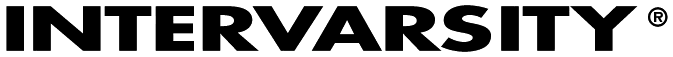 Position DescriptionSupervised by:	Vice President Status:		Ongoing / Non-ExemptLocation:	InterVarsity’s National Service Center (NSC) – Madison, WITo advance the purpose of InterVarsity, this position will provide support for the Executive and his/her area of responsibility by assisting with achievement of the vision, serving as a liaison with audiences inside and outside of InterVarsity, and exercising discretion in overseeing implementation of policies and objectives.MAJOR RESPONSIBILITIESPersonal:Be a maturing disciple of Jesus Christ: growing in love for God, God’s Word, God’s people of every ethnicity and culture, and God’s purposes in the worldProvide administrative leadership to the Executive:Contribute to the effectiveness of the area and organization by:Analyzing current department operating methods and proactively propose cost-saving and efficiency improvements to the ExecutiveMonitoring projects, task forces, and committees, related to the department’s goals, objectives, and missionWorking with other teams and leaders to accomplish InterVarsity objectivesProviding high level administrative support to other Leadership Team members, as neededParticipate in and coordinate Leadership Team meetings including agenda development and logistics; develop follow-up reports and plansExercise independent judgment in managing logistics, budgets, and hospitality for onsite and offsite meetings, programs, conferences, events and guestsAssist in developing, monitoring and processing expense and credit card reports, financial reports, including the annual budget, to assure the accuracy of charges and manage spending within budget, including approving expense reports up to a limit established by the ExecutiveAct independently on behalf of the Executive while serving as a liaison with various publics including other Executives, leaders, staff directors, staff, donors, and studentsManage proposals, and functional and special projects as requestedServe on organization-wide committees as requested or approved by the ExecutiveDesign, organize, maintain, and archive a variety of complex schedules, paper and electronic files including confidential files, mailing lists, meeting minutes, and the Executive’s contacts, database, and major donor listsCooperatively develop and follow guidelines established by the Executive for prioritizing, organizing, and screening of incoming communications including email, voice mail, and postal mailPurchase and maintain an inventory of supplies, verifying orders and invoices against purchase requestsProvide general office services including but not limited to faxing, copying, filing, answering phones, coordinating travel arrangements and itineraries, handling correspondence, email, and phone messages not requiring the Executive’s attention, and preparing other communication from notes and rough draftsSupervise logistical, support, and/or project staff on behalf of the Executive, as requestedPerform other duties and projects, as assignedServe in a key communications liaison roleCommunicate with a wide variety of internal and external audiences, departments, and organizations on behalf of the Executive and other members of the Leadership TeamBe proactive in enhancing communication with leaders, other staff and students, as appropriateDraft and keep records of various forms of correspondence and communications on behalf of the Executive and other members of the Leadership TeamExpedite team-wide communication on behalf of the ExecutiveDevelop and maintain a funding base and prayer supportRaise a portion of salary in an amount or percentage agreed upon with the ExecutiveCommunicate regularly with current and potential donors, churches, prayer support team members, friends and family regarding ministry with InterVarsityKnowledge/Skills/AbilitiesDemonstrated exceptional organizational skills; detail oriented.Project management skills, including the ability to monitor and coordinate a wide variety of reportsAbility to handle sensitive information in a confidential mannerDemonstrated ability and commitment to work in a diverse team environmentDemonstrated commitment to dependability and maintaining a consistent presence in the officeAbility to set priorities, make decisions, meet deadlines, and resolve complex problems independentlyAbility to take initiative and work independently with minimal amount of direct supervisionMust be extremely flexible and able to change priorities as the work demandsAbility to organize events, workflow, and the details involved and work under pressure of deadlinesOpen to learning new concepts, skills, and methodsQUALIFICATIONSAnnually affirm InterVarsity’s Statement of Faith as a maturing disciple of Jesus ChristAssociate’s degree or equivalent education/experience Advanced Skills in Microsoft Office products (Excel, Outlook, Word, Power Point and Internet Explorer).Effective oral and written communication skillsAvailability to travel for business to local and out-of-town management meetings, including the triennial Urbana Student Missions Convention and National Staff ConferenceWillingness to raise a mutually agreed upon amount of personal support Ability to lift up to 35 poundsDESIREDPrevious administrative experience strongly preferredExperience using databases such as SharePoint, Access, etc. preferredPrior or current experience with InterVarsity as a staff member or student preferredExecutive AssistantInterVarsity Christian Fellowship/USAFrame of ReferenceAll staff members subscribe annually to the Purpose Statement of InterVarsity:In response to God’s love, grace and truth:The purpose of InterVarsity Christian Fellowship/USA isto establish and advance at colleges and universities witnessing communities of students and faculty who follow Jesus as Savior and Lord:growing in love for God,God’s Word,God’s people of every ethnicity and cultureand God’s purposes in the world.This purpose is admittedly more limited than the Great Commission.  As a mission extension of the local church, we have adopted boundaries on our activities based on our call to serve a defined group of God’s people.  Within the context of InterVarsity’s purpose, all of the relationships and tasks that staff members engage in as part of their work for InterVarsity have both eternal and temporal components.  Values:InterVarsity is committed to developing men and women from diverse cultures, backgrounds, and generations, whom God calls to work with us for both shorter and longer periods of service, as we pursue the call of God in the university world.Maturing Disciple of Jesus Christ:Every InterVarsity staff member is to be a maturing disciple of the Lord Jesus Christ, growing in obedience to the Scriptures.  The marks of a long-term love relationship with Christ in the fullness of His Spirit are described in Galatians 5:22:  “The fruit of the Spirit is love, joy, peace, patience, kindness, goodness, faithfulness, gentleness and self control.”  In the workplace, this fruit is revealed in healthy working relationships which encourage all staff to accomplish their work and enhance their focus on the spiritual aspects of their work.Team Work:Each individual staff person is a vital member of Christ’s body.  This means that we will work with one another in ways that honor and encourage all to grow in Christ while accomplishing His work.  Our community requires that each individual serve as a team member in a collegial and open environment based on values, relationships, and vision as well as structure and position.InterVarsity staff, both employees and volunteers, commit to serve God and all InterVarsity colleagues, students, and partners, with sensitivity to both the eternal and temporal dimensions of our work.  “Whatever your task, work heartily, as serving the Lord.” (Colossians 3:23a)